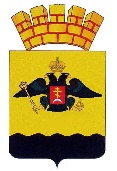 РЕШЕНИЕГОРОДСКОЙ  ДУМЫ  МУНИЦИПАЛЬНОГО  ОБРАЗОВАНИЯ ГОРОД  НОВОРОССИЙСКот ___________________							       № _____г. НовороссийскО внесении изменений в Положение об управлении и распоряжении муниципальным имуществом муниципального образования город Новороссийск, утвержденное решением городской Думы муниципального образования город Новороссийск 
от 29 октября 2018 года № 345 В целях приведения Положения об управлении и распоряжении муниципальным имуществом администрации муниципального образования город Новороссийск в соответствие с действующим законодательством Российской Федерации, в соответствии с Федеральным законом Российской Федерации от 6 октября 2003 года № 131-ФЗ «Об общих принципах организации местного самоуправления в Российской Федерации», руководствуясь Уставом муниципального образования город Новороссийск, городская Дума муниципального образования город Новороссийск р е ш и л а:В Положение об управлении и распоряжении муниципальным имуществом муниципального образования город Новороссийск, утвержденное решением городской Думы муниципального образования город Новороссийск от 29 октября 2018 года № 345, внести следующие изменения:  В разделе 9 «Передача объектов муниципальной собственности в хозяйственное ведение, оперативное управление, безвозмездное пользование и доверительное управление» пункт 9.4. изложить в новой редакции: 
«9.4. Проведение конкурсов или аукционов на право заключения договоров безвозмездного пользования и доверительного управления имуществом, находящимся в муниципальной собственности муниципального образования город Новороссийск в составе муниципальной казны, осуществляется в порядке, установленном Приказом Федеральной антимонопольной службы России от 21 марта 2023 года № 147/23 «О порядке проведения конкурсов или аукционов на право заключения договоров аренды, договоров безвозмездного пользования, договоров доверительного управления имуществом, иных договоров, предусматривающих переход прав в отношении государственного или муниципального имущества, и перечне видов имущества, в отношении которого заключение указанных договоров может осуществляться путем проведения торгов в форме конкурса.». В разделе 10 «Передача объектов муниципальной собственности в аренду» пункт 10.1. изложить в новой редакции:«10.1. Муниципальное имущество, находящееся в казне, передается в аренду в порядке, предусмотренном положениями Федерального закона 
от 26 июля 2006 года № 135-ФЗ «О защите конкуренции», Приказом Федеральной антимонопольной службы России от 21 марта 2023 года 
№ 147/23 «О порядке проведения конкурсов или аукционов на право заключения договоров аренды, договоров безвозмездного пользования, договоров доверительного управления имуществом, иных договоров, предусматривающих переход прав в отношении государственного или муниципального имущества, и перечне видов имущества, в отношении которого заключение указанных договоров может осуществляться путем проведения торгов в форме конкурса»:а) по результатам проведения конкурсов или аукционов на право заключения договоров аренды;б) без проведения конкурсов или аукционов в случаях, предусмотренных законодательством Российской Федерации.».Отделу информационной политики и средств массовой информации администрации муниципального образования город Новороссийск обеспечить официальное опубликование настоящего решения в печатном средстве массовой информации и размещение (опубликование) настоящего решения на официальном сайте администрации и 
городской Думы муниципального образования город Новороссийск в информационно-телекоммуникационной сети «Интернет».Контроль за выполнением настоящего решения возложить 
на председателя постоянного комитета городской Думы по муниципальной собственности, земельным отношениям, вопросам торговли и потребительского рынка В.А. Козырева и и.о. заместителя главы муниципального образования город Новороссийск Е.Н. Степаненко.Настоящее решение вступает в силу со дня его официального опубликования.Глава муниципального образованиягород Новороссийск_______________ А.В. КравченкоПредседатель городской Думы_______________ А.В. Шаталов